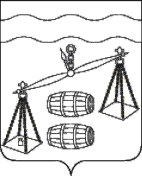 КАЛУЖСКАЯ  ОБЛАСТЬ                            СУХИНИЧСКИЙ  РАЙОН                                СЕЛЬСКАЯ  ДУМАСЕЛЬСКОГО  ПОСЕЛЕНИЯ«СЕЛО ФРОЛОВО»РЕШЕНИЕот 27.02.2023 г.                                                                              № 141                                      О назначении публичных слушаний                                                                                                                                       по исполнению бюджета                                                                                                                СП «Село Фролово» за 2022 годРассмотрев отчет по исполнению бюджета сельского поселения «Село Фролово», Сельская Дума сельского поселения «Село Фролово»                                                         Р Е Ш И Л А :1. Утвердить отчет об исполнении бюджета  сельского поселения «Село Фролово» за 2022 год по доходам в сумме 1348657 рублей 60 копеек, расходам 1604187 рублей 70 копеек и с дефицитом в сумме 255530 рублей 10 копеек.(прилагается).                                                                                                                                       2.   Отчет по исполнению бюджета сельского поселения «Село Фролово» за 2022 год  вынести на публичные слушания .                                                                                                          3.   Назначить публичные слушания  по отчету об исполнении бюджета сельского поселения «Село Фролово» за 2022 год, на 27 марта 2023 года в 15.00 часов в здании администрации сельского поселения «Село Фролово»  по адресу: с. Фролово дом 10.                                                                                               3. Контроль за исполнением  настоящего решения возложить на администрацию сельского поселения «Село Фролово»  и комиссию Сельской Думы по бюджету, финансам и налогам (Белову В.Б.)Глава сельского поселения«Село Фролово»                                                      Л.Д. Лапшина                                                          